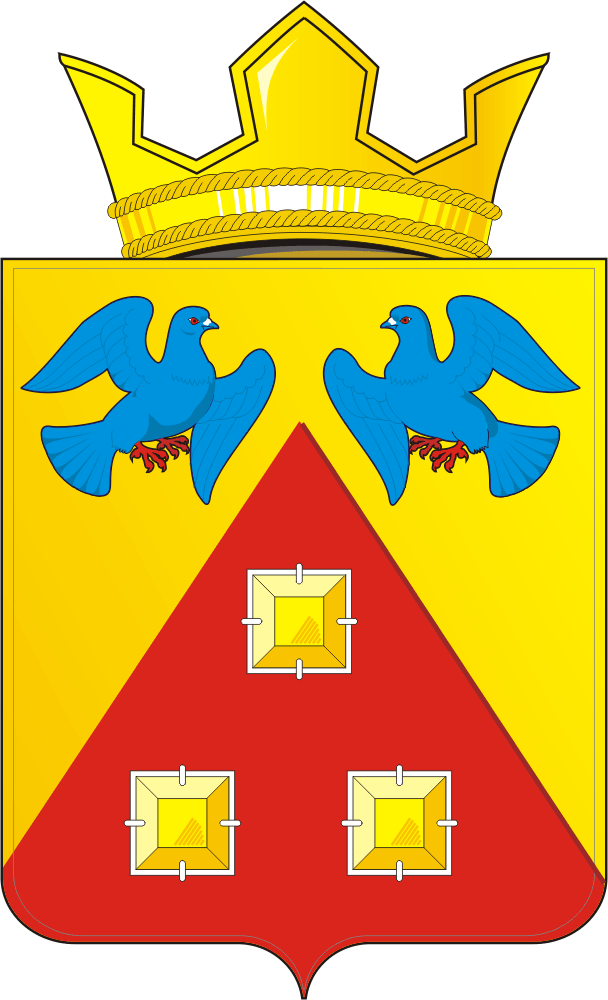 КОНТРОЛЬНО – СЧЕТНЫЙ ОРГАН «СЧЕТНАЯ ПАЛАТА»МУНИЦИПАЛЬНОГО ОБРАЗОВАНИЯ САРАКТАШСКИЙ ПОССОВЕТ САРАКТАШСКОГО РАЙОНА ОРЕНБУРГСКОЙ ОБЛАСТИ462100, Оренбургская область, п.Саракташ, ул.Свердлова/Депутатская, 5/5, тел. (35333) 6-11-97 E-mail: lan-ksp@mail.ru_____________________________________________            « 12 » декабря  2023г.                                                                                                       № 7   ЗАКЛЮЧЕНИЕна проект решения Совета депутатов муниципального образования Саракташский поссовет «О внесении изменений в решение Совета депутатов муниципального образования Саракташский поссовет от 16 декабря 2022 года №121 «О бюджете муниципального образования Саракташский поссовет на  2023 год и на плановый период 2024 и 2025 годов»         Заключение контрольно-счетного органа «Счетная палата» муниципального образования Саракташский поссовет (далее – Счетная палата) на проект решения Совета депутатов муниципального образования Саракташский поссовет «О внесении изменений в решение Совета депутатов муниципального образования Саракташский поссовет от 16 декабря 2022 года №121 «О бюджете муниципального образования Саракташский поссовет на 2023 год и на плановый период 2024 и 2025 годов» (далее – Проект решения) подготовлено в соответствии с требованиями Бюджетного кодекса Российской Федерации, Федерального закона от 07.02.2011 № 6-ФЗ «Об общих принципах организации деятельности контрольно-счетных органов субъектов Российской Федерации и муниципальных образований», Положения «О бюджетном процессе в муниципальном образовании Саракташский поссовет», утвержденного решением Совета депутатов муниципального образования Саракташский поссовет от 28.11.2016г. № 95, Положения о контрольно-счетном органе «Счетная палата» муниципального образования Саракташский поссовет Саракташского раона Оренбургской области», утвержденного решением Совета депутатов муниципального образования Саракташский поссовет от 29.10.2021г. №62.Общие положенияПроект решения Совета депутатов муниципального образования Саракташский поссовет  «О внесении изменений в решение Совета депутатов муниципального образования Саракташский поссовет от 16 декабря 2022 года №121 «О бюджете муниципального образования Саракташский поссовет на 2023 и на плановый период 2024 и 2025 годов» (далее – проект решения), представлен на экспертизу в Контрольно-счетный орган «Счетная палата» муниципального образования Саракташский поссовет (далее -  Счетная палата) 11 декабря 2023 года.Экспертиза проекта решения проведена в рамках предварительного внешнего
муниципального финансового контроля, направленного на профилактику и
предупреждение неэффективного, неправомерного использования муниципальных
финансов, по вопросам сбалансированности бюджета, обоснованности изменений
доходной и расходной частей.С проектом представлена пояснительная записка, и приложения к проекту решения, соответствующие Бюджетному Кодексу.Представленным проектом решения предлагается изменить основные характеристики бюджета муниципального образования Саракташский поссовет на 2023 год, в том числе:                                                                                                       Таблица №1 (руб.)- доходы бюджета на 2023 год увеличиваются на сумму 1 599 121,91 рублей или на 1,1% и составят 146 405 687,87 рублей.- расходы бюджета на 2023 год увеличиваются на сумму 1 599 121,91 или на 1,1% и составят 143 508 735,75 рублей.- дефицит бюджета не изменится и составит 760 353,75 рублей.	Основные характеристики бюджета планового периода 2024-2025 годов не корректируются. Внесение изменений в решение о бюджетеПредлагаемые проектом решения изменения отражены в текстовой части и приложениях к проекту решения Совета депутатов муниципального образования Саракташский поссовет  «О внесении изменений в решение Совета депутатов муниципального образования Саракташский поссовет от 16 декабря 2022 года №121 «О бюджете муниципального образования Саракташский поссовет на 2023 и на плановый период 2024 и 2025 годов».        Скорректирована текстовая часть решения  о бюджете в части основных характеристик бюджета. Также внесены изменения в приложение №1 «Источники финансирования дефицита бюджета МО Саракташский поссовет на 2023 год и на плановый период 2024 и 2025 годов»; приложение №2 «Поступление доходов в бюджет поселения по кодам видов доходов, подвидов доходов на 2023 год и на плановый период 2024 и 2025 годов»;  приложение №3 «Распределение бюджетных ассигнований бюджета поселения по разделам и подразделам классификации расходов бюджета на 2023 год и на плановый период 2024 и 2025 годов»; приложение №4 «Распределение бюджетных ассигнований бюджета поселения по разделам и подразделам, целевым статьям (муниципальным программам Саракташского поссовета  и непрограммным направлениям деятельности), группам и подгруппам видов расходов классификации расходов на 2023 год и на плановый период 2024 и 2025 годов»;  приложение №5 «Ведомственная структура расходов бюджета поселения на 2023 годи на плановый период 2024 и 2025 годов»; приложение  №6 «Распределение бюджетных ассигнований бюджета поселения по целевым статьям (муниципальным программам Саракташского поссовета и непрограммным направлениям деятельности), разделам, подразделам, группам и подгруппам видов расходов классификации расходов на 2023 год и на плановый период 2024  и  2025 годов»; приложение №7 «Распределение межбюджетных трансфертов, передаваемых районному бюджету из бюджета Саракташского поссовета на осуществление части полномочий по решению вопросов местного значения в соответствии с заключенным соглашением на 2023 год и на плановый период 2024, 2025 годов»   к решению  в целях приведения в соответствие с приказом Минфина России от 06.06.2019 № 85н «О порядке формирования и применения кодов бюджетной классификации Российской Федерации, их структуре и принципах назначения».        Внесение изменений в бюджет муниципального образования Саракташский поссовет на 2023 год и плановый период 2024 и 2025 годов обусловлено:перевыполнением плановых показателей по поступлению налоговых и неналоговых доходов на сумму 7 057 217,87 рублей; изменением размера межбюджетного трансферта в форме иных дотаций на основании уведомления по расчетам между бюджетами по межбюджетным трансфертам от 22.12.2023г. №20-1/14-2 в части увеличения размера иных межбюджетных трансфертов из бюджета Саракташского района бюджету муниципального образования Саракташский поссовет в сумме +4 523 670,00 рублей; изменением размера межбюджетного трансферта (субсидии на софинансирование капитальных вложений в объекты муниципальной собственности в рамках обеспечения комплексного развития сельских территорий) на основании уведомления по расчетам между бюджетами от 21.12.2023г. №853, в части возврата неиспользованного остатка межбюджетного трансферта, имеющего целевое назначение в бюджет Оренбургской области в размере -2 174 200,00 рублей; изменением размера иных межбюджетных трансфертов на осуществление дорожной деятельности за счет дотации на выравнивание бюджетной обеспеченности на основании уведомления по расчетам между бюджетами по межбюджетным трансфертам от 22.12.2023г. №8-1/14-1 в части возврата иных межбюджетных трансфертов в бюджет муниципального образования Саракташский район в размере  - 8 281 099,96 рублей; изменением размера иных межбюджетных трансфертов на повышение заработной платы работникам муниципальных учреждений культуры на 2023 год и  на плановый период 2024, 2025 годов на основании уведомления по расчетам между бюджетами по межбюджетным трансфертам от 22.12.2023г. №11-1/14-2 в части увеличения размера иных межбюджетных трансфертов из бюджета Саракташского района бюджету муниципального образования Саракташский поссовет в сумме 472 700,00 рублей. 3. Изменение доходной части бюджетамуниципального образования Саракташский поссовет       Проектом решения предлагается утвердить доходы муниципального образования Саракташский поссовет на 2023 год в объеме 146 405 687,87 рублей за счет увеличения налоговых и неналоговых доходов на 7 057 217,87 рублей и уменьшения безвозмездных поступлений на 5 458 095,96 рублей (таблица 2), в том числе по группам: Таблица №2 (руб.)Доходная часть бюджета увеличена на сумму 1 599 121,91 рублей, в том числе:  - за счет перевыполнения плана по налоговым и неналоговым доходам местного бюджета на 7 057 217,87 рублей или на 13,4% (с 52 511 000,00 рублей до 59 568 217,87 рублей) за счет увеличения показателей:- налог на доходы физических лиц на 3 716 000,00 рублей или на 13,8%;        - налог на товары (работы, услуги), реализуемые на территории Российской Федерации на 1 135 000,00 рублей или на 11,1%;-  налог на совокупный доход на 92 000,00 рублей или на 2,4%, в том числе:за счет увеличения налога, взимаемого в связи с применением упрощенной системы налогообложения на 348 000,00 рублей;        за счет уменьшения единого сельскохозяйственного налога на 256 000,00 рублей;        - государственная пошлина на 420,00 рублей  или на 14%;       - доходы от продажи материальных и нематериальных активов на 5 078 492,00 рублей; за счет уменьшения  показателей:       - по налогу на имущество на 2 074 000,00 рублей или на 19,8%, в том числе:       за счет уменьшения налога на имущество физических лиц на 72 000,00 рублей или на 4,1%;       за счет уменьшения земельного налога на 2 002 000,00 рублей или на 23,0;        - доходы от использования имущества, находящегося в государственной и муниципальной собственности на 890 694,13 рублей или на 90%;Доля налоговых и неналоговых доходов в объеме доходов местного бюджета в 2023 году составит 40,7% .       Размер «Безвозмездных поступлений» на 2023 год предлагается утвердить в сумме 86 837 470,00 рублей, или уменьшить на 5 458 095,96 рублей или на 5,9% по сравнению с ранее утвержденным бюджетом (92 295 565,96 рублей), из них:         Безвозмездные поступления из других бюджетов бюджетной системы предлагается утвердить в сумме – 83 747 470,00 рублей или уменьшить на – 5 458 929,96 рублей, из них:           КБК 2 02 10 000 00 0000 150	 «Дотации бюджетам бюджетной системы Российской Федерации» предлагается утвердить в сумме 38 577 670,00 рублей или увеличить на 4 523 670,00 рублей, в том числе по КБК 2 02 19 999 00 0000 150 «Прочие дотации», из них:              - на обеспечение реализации мероприятий по благоустройству территории поселка Саракташ в части устройства дорожного покрытия около здания «Центр культурного развития» п.Саракташ 1 526 670,00 рублей;        - на снятие напряженности исполнения местного бюджета, в целях недопущения роста простроченной кредиторской задолженности 2 748 000,00 рублей;         - на осуществление дорожной деятельности в отношении автомобильных дорог местного значения – 249 000,00 рублей.КБК 2 02 20000 00 0000 150 «Субсидии бюджетам бюджетной системы Российской Федерации» предлагается утвердить в сумме 39 589 100,00 рублей или уменьшить на 2 174 200,00 рублей, за счет уменьшения бюджетных ассигнований по КБК 2 02 27 576 00 0000 150 «Субсидии бюджетам на софинансирование капитальных вложений в объекты государственной (муниципальной) собственности в рамках обеспечения комплексного развития сельских территорий» (в процессе строительства объекта «Наружные сети водоснабжения в п. Саракташ от перекрестка ул. Чапаева, ул. Ленина до перекрестка ул. Больничная, ул. Просторная Оренбургской области» сложилась экономия. Министерством строительства области доведено уведомление по расчетам между бюджетами от 21.12.2023 № 853, согласно которому уменьшены бюджетные назначения на 2 174 200,00 рубля).          КБК  2 02 40000 00 0000 150 «Иные межбюджетные трансферты» предлагается утвердить в размере 5 580 700,00 рублей или уменьшить на 7 808 399,96 рублей, в том числе за счет уменьшения межбюджетных трансфертов на осуществление дорожной деятельности на  - 8 281 099,96 рублей и увеличения иных межбюджетных трансфертов на повышение заработной платы работникам муниципальных учреждений культуры +472 700,00 рублей. В связи с уточнением плана безвозмездные поступления от негосударственных организаций предлагается утвердить в сумме – 3 090 000,00 рублей  или увеличить на 834,00 рубля.   4. Изменение расходной части бюджетамуниципального образования Саракташский поссовет        На 2023 год проектом решения о бюджете предусмотрены изменения по расходам.  Согласно представленного проекта, расходы местного бюджета предлагается  увеличить на общую сумму 1 599 121,91 рублей, в результате они составят               147 166 041,62 рублей.         В разрезе разделов, подразделов увеличение расходов предлагается следующим образом:                                                                                                                       Таблица №3 (руб.)       Проектом решения увеличиваются бюджетные ассигнования:        - по разделу 0100 «Общегосударственные вопросы» на + 924 379,56 рублей               (15 133 665,120 рублей). Изменение ассигнований в разрезе подразделов произведено следующим образом:        0102 «Функционирование высшего должностного лица субъекта Российской Федерации и муниципального образования» ассигнования уменьшены на 46 787,96 рублей (1 253 212,04 рублей);         0103 «Функционирование законодательных (представительных) органов государственной власти и представительных органов муниципальных образований» расходы уменьшены на 31 194,50 рублей (68 805,00 рублей);  0104 «Функционирование Правительства Российской Федерации, высших исполнительных органов государственной власти субъектов Российской Федерации, местных администраций»  ассигнования увеличены на 1 018 086,38 рублей (12 209 898,94 рублей);0106 «Обеспечение контрольно-счетного органа» расходы уменьшены  на 24 686,86 рубля (705 313,14 рублей);0113 «Другие общегосударственные вопросы» расходы увеличены на 8 962,50 рублей (796 435,50 рублей).- по разделу 0300 «Национальная безопасность и правоохранительная деятельность» на + 305 352,56 рублей (2 427 852,56  рублей).  Увеличение сложилось за счет увеличения расходов по подразделу 0310 «Защита населения и территории от чрезвычайных ситуаций природного и техногенного характера, пожарная безопасность» на 308 375,96 рублей на обеспечение деятельности пожарной команды (2 408 375,96 рублей) и уменьшения по подразделу 0314 «Другие вопросы в области национальной безопасности и правоохранительной деятельности» на 3 023,40 рублей (19 476,60 рублей).       - по разделу 0500 «Жилищно-коммунальное хозяйство» на 6 230 267,59  рублей  (52 671 533,65 рублей). Изменение ассигнований в разрезе подразделов произведено следующим образом: 0501 «Жилищное хозяйство» бюджетные ассигнования увеличены на 6 134,49 рублей (- 7 274,80 рублей исполнение обязательств по уплате взносов на капитальный ремонт муниципального имущества;  - 31 654,23 рублей мероприятия, проводимые по улучшению состояния жилого фонда муниципального образования; +45 063,52 рублей на оплата коммунальных платежей в отношении объектов муниципальной собственности);0502 «Коммунальное хозяйство»  расходы уменьшены на 2 435 073,18 рублей (- 82 299,24 рублей уменьшение межбюджетных трансфертов по переданным полномочиям по организации в границах поселения теплоснабжения населения);             - 111 273,94 рублей капитальные вложения в объекты муниципальной собственности по факту выполненных работ; - 2 241 500,00 рублей экономия, сложившаяся в результате строительства объекта «Наружные сети водоснабжения в п. Саракташ от перекрестка ул. Чапаева, ул. Ленина до перекрестка ул. Больничная, ул. Просторная Оренбургской области»); 0503 «Благоустройство» бюджетные ассигнования увеличены на 8 659 206,28 рублей на мероприятия по благоустройству территории муниципального образования Саракташский поссовет.        - по разделу 0800 «Культура, кинематография» на + 452 734,91 рублей          (32 129 234,91 рублей), за счет увеличения расходов по подразделу 0801 «Культура» (- 19 965,09 рублей на мероприятия, направленные на развитие культуры на территории Саракташского поссовета; + 472 700,00 рублей на повышение заработной платы работников муниципальных учреждений культуры).        Проектом решения уменьшаются бюджетные ассигнования:        - по разделу 0400 «Национальная экономика» на 6 240 212,71 рублей (44 677 155,38 рублей), в том числе:       0409 «Дорожное хозяйство (дорожные фонды)» бюджетные ассигнования уменьшены на 6 303 656,67 рублей (+ 1 977 443,29 рублей на содержание и ремонт автомобильных дорог общего пользования; - 8 281 099,96 рублей осуществление дорожной деятельности в отношении автомобильных местного значения за счет дотации на выравнивание бюджетной обеспеченности);       0412 «Другие вопросы в области национальной экономики» расходы увеличены на 63 443,96 рублей на осуществление мероприятий  по оценке недвижимости, признание прав в отношении муниципальной собственности.        - по разделу 1100 «Физическая культура и спорт» на 73 400,00  рублей (126 600,00 рублей), за счет уменьшения по подразделу 1101 «Физическая культура».       Общий объем бюджетных ассигнований на реализацию муниципальных программ на 2023 год проектом решения увеличивается  со 143 874 319,71 рублей до  145 520 360,48 рублей, то есть на 1 646 040,77 рублей, или на 1,1% и составит 98,9% от общего объема расходов местного бюджета. Непрограммные расходы местного бюджета уменьшаются  с 1 692 600,00 рублей до 1 645 681,14 рублей, то есть на 46 918,86 рублей, или на 2,8% и составят  1,1% в общем объеме расходов.   3. Дефицит, источники покрытия дефицита бюджета                                                   муниципального образования Саракташский поссовет         Согласно представленному проекту решения, объем дефицита бюджета муниципального образования Саракташский поссовет на 2023 год планируется в сумме 760 353,75 рублей, что составит 1,3% к объему доходов бюджета без учета безвозмездных поступлений, т.е. не превышает ограничения (10%), установленные статьей 92.1 Бюджетного кодекса РФ. Выводы и предложения:1.  В результате проведенной экспертизы проекта решения установлено, что изменения затрагивают доходную и расходную часть местного бюджета на 2023 год.        Изменения в бюджет муниципального образования предлагается за счет за счет увеличения налоговых и неналоговых доходов на 7 057 217,87 рублей и уменьшения безвозмездных поступлений на 5 458 095,96 рублей.  К уровню первоначальных назначений, утвержденных решением Совета депутатов, внесены следующие изменения:-доходы местного бюджета увеличены на 1 599 121,91 рублей или на 1,1% и составят 146 405 687,87 рублей.- расходы местного бюджета увеличены на сумму 1 599 121,91 или на 1,1% и составят 147 166 041,62 рублей. - дефицит бюджета не изменился и составил 760 353,75 рублей.Основные характеристики бюджета планового периода 2024-2025 годов не корректируются.         Счетная палата муниципального образования Саракташский поссовет установила, что показатели бюджетной отчетности сформированы и утверждены в соответствии с действующим законодательством.На основании вышеизложенного, Счетная палата муниципального образования Саракташский поссовет рекомендует принять проект решения Совета депутатов муниципального образования Саракташский поссовет «О внесении изменений в решение Совета депутатов муниципального образования Саракташский поссовет от 16 декабря 2022 года №121 «О бюджете муниципального образования Саракташский поссовет  на  2023 и на плановый период 2024 и 2025 годов» к рассмотрению.      Председатель Счетной палаты        Саракташского поссовета                                                        Л.А. Никонова  Наименование показателяУтверждено первоначально решением о бюджете от 16.12.22г. №121Утверждено решением о бюджете от 06.10.2023г. №168Проект решения о внесении изменений в бюджет МО Саракташский поссовет на 2023 год и плановый период 2024-2025г.Отклонение (+,-)Доходыбюджета146 320 722,00144 806 565,96146 405 687,87+ 1 599 121,91Расходы бюджета146 320 722,00145 566 919,71147 166 041,62+ 1 599 121,91Дефицит бюджета0,00760 353,75760 353,750,00Наименование показателяУтверждено решением о бюджете от 16.12.22г. №121Утверждено решением о бюджете от 21.07.2023г. №160Проект решения о внесении изменений в бюджет МО Саракташский поссовет на 2023 год и плановый период 2024-2025г.Отклонение (+,-)НАЛОГОВЫЕ И НЕНАЛОГОВЫЕ ДОХОДЫ52 511 000,0052 511 000,0059 568 217,87+ 7 057 217,87Налоги на прибыль, доходы26 909 000,0026 909 000,0030 625 000,00+ 3 716 000,00Налоги на товары (работы, услуги), реализуемые на территории Российской Федерации 10 227 000,0010 227 000,0011 362 000,00+ 1 135 000,00Налоги на совокупный доход3 908 000,003 908 000,004 000 000,00+ 92 000,00Налоги на имущество 10 474 000,0010 474 000,008 400 000,00- 2 074 000,00Государственная пошлина 3 000,003 000,003 420,00+420,00Доходы от использования имущества, находящегося в государственной и муниципальной собственности 990 000,00990 000,0099 305,87-890 694,13Доходы от продажи материальных и нематериальных активов0,000,005 078 492,00+ 5 078 492,00БЕЗВОЗМЕЗДНЫЕ ПОСТУПЛЕНИЯ93 809 722,0092 295 565,9686 837 470,00- 5 458 095,96Дотации бюджетам бюджетной системы Российской Федерации 33 873 300,0034 054 000,0038 577 670,00+4 523 670,00Субсидии бюджетам бюджетной системы Российской Федерации42 580 256,0041 763 300,0039 589 100,00- 2 174 200,00Иные межбюджетные трансферты14 267 000,0013 389 099,965 580 700,00- 7 808 399,96Безвозмездные поступления от негосударственных организаций в бюджеты сельских поселений3 089 166,003 089 166,003 090 000,00+834,00ИТОГО ДОХОДОВ:146 320 722,00144 806 565,96146 405 687,87- 1 599 121,91Наименование показателейРазделУтверждено решением о бюджете от 16.12.2022 №121Утверждено решением о бюджете от 06.10.2023г. №168Проект решения о внесении изменений в бюджет МО Саракташский поссовет на 2023 год и плановый период 2024-2025г.Отклонение(+,-)Общегосударственные вопросы010013 885 984,0014 209 285,5615 133 665,12+924 379,56Национальная безопасность и правоохранительная деятельность03002 122 500,002 122 500,002 427 852,56+305 352,56Национальная экономика040045 186 609,0050 917 368,0944 677 155,38- 6 240 212,71Жилищно-коммунальное хозяйство050054 090 129,0046 441 266,0652 671 533,65+6 230 267,59Культура и кинематография080030 835 500,0031 676 500,0032 129 234,91+ 452 734,91Физическая культура и спорт1100200 000,00200 000,00126 600,00- 73 400,00ИТОГО РАСХОДОВ:146 320 722,00145 566 919,71147 166 041,62+ 1 599 121,91